BULLETIN　　　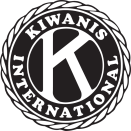 ＮＯ．2526回日時 ：令和3年10月29日（金）場所 ：マリオットアソシアホテル16階　アゼリア出席者 ：70名一日議長 ：金原　幸治会員講　　師 ：株式会社JTB名古屋事業部　執行役員　中部エリア広域代表名古屋事業部長　内海　勝仁　会員演　　題 ：「旅行業界の現状とあらたな取り組み」ハッピーボックス：19,000円☆今週のお誕生三澤　太輔会員				10月24日田中　一好会員				10月25日金原　幸治会員				10月28日相羽会長よりグラスの贈呈☆会務報告本日例会終了後、リクリエーション委員会をこちらの例会場で開催いたします。ご関係の方はお集まりください。社会公益賞とキワニス文庫の贈呈先につきましてご推薦のお願いをお送り致しました。皆様ご承知の通り、社会公益賞は『社会公益のために長い間献身的努力を続けている人たちの功績に敬意を表するとともにその尊い存在を世間に知らしめようという趣旨』で贈呈しています。また、キワニス文庫は『子ども達の活字離れを憂い、将来、本が大好きな子ども達に育って欲しい』との願いをこめて子ども達に図書を贈呈しています。名古屋キワニスクラブにとって最も大切な社会奉仕活動になります。推薦したい団体、お心当たりの団体等がありましたら、12月3日（金）までに事務局にご推薦ください。来週11月5日（金）の例会は「令和4年度第1回通常総会」です。例会案内と出欠返信用ハガキをお送り致しました。お手数ですが、おハガキにて出欠のご連絡をお願い致します。万一ご欠席の場合は、必ず委任状をご提出ください。当日は総会を先に行いますので、お食事は13時頃からとなります。キワニスクラブ恒例のクリスマス会ですが、昨年は新型コロナ感染症拡大により中止となりましたが、本年は感染症予防対策を徹底し、開催することに致しました。お日にちは12月16日（木）の夜に開催いたします。木曜日での開催となりますので、ご確認の上ご予定くださいますようよろしくお願い申し上げます。なお、今回は、新型コロナ感染症予防の為、ご家族の参加は大人の方に限らせて頂きます。もちろん、会員お一人でのご参加も大歓迎です。初参加の方もお気軽にお越しください。次回のキワニスドールを作る会は、11月19日（金）10時30分より名古屋マリオットアソシアホテル17階桐の間で開催致します。女性会員そして奥様方には是非ご出席くださいますようお願い申し上げます。10月23日（土）に南山カントリークラブでゴルフ会を開催致しました。優勝は田中　一好会員、準優勝は山本　眞一会員、3位は後藤　晴男会員でした。田中　一好会員おめでとうございます。次のゴルフ会は、11月20日（土）に中京ゴルフ倶楽部　石野コース、2022年3月26日（土）に多治見カントリークラブで開催致します。オープン参加も大歓迎ですので、ぜひご参加くださいますようお願い申し上げます。2022年2月23日(水・祝)の『メ～テレ Premium Concert 2022』の確認書をお送り致します。お申込頂いて、確認書が届かない場合には事務局までご連絡をお願い申し上げます。☆キワニスワンデー学生支援寄付贈呈式について10月22日に開催した「キワニスワンデー学生支援寄付」贈呈式には、新聞では、中日新聞、中部経済新聞、讀賣新聞の3社が、また、テレビでは、中京テレビ、CBCテレビの2社が取材にお越し下さいました。ご関係の皆様には、事前の準備ならびに当日の報道各社への対応を頂きありがとうございました。会場入口に報道各社の報道記事を掲示しておりますのでご覧下さい。また、これから、テレビのニュース映像を流しますので、ご覧下さい。ハッピーボックス山中　強司会員－ラッキー賞金原　幸治会員－誕生日荒島　正　会員－ゴルフチャリティ―大内　捷司会員－ゴルフチャリティ―香川　利光会員－ゴルフチャリティ―田中　一好会員－ゴルフチャリティ―林　　敏之会員－ゴルフチャリティ―三田村　肇会員－ゴルフチャリティ―山内　一昭会員－ゴルフチャリティ―◎次回例会　令和3年11月5日（金）◎令和4年度　第1回通常総会※通常総会を先に行いますので食事は13時頃からとなります。♪申込み受付け中の行事ドールを作る会　　　　　　　　　　　　　　　　　 締切はございません日時：令和3年11月19日（金）10：30～12：00場所：名古屋マリオットアソシアホテル　17階　桐の間第296回　ゴルフ会　　　　　　　　　　　　　　 　締切【3/4】日時：令和4年3月26日（土）　※スタート時間未定場所：多治見カントリークラブ